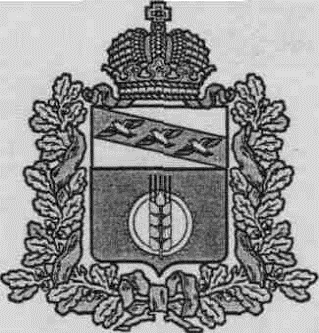 АДМИНИСТРАЦИЯ ПОСЕЛКА ИВАНИНОКУРЧАТОВСКОГО РАЙОНА КУРСКОЙ ОБЛАСТИП О С Т А Н О В Л Е Н И Е 
«06» ноября 2019г. № 268
О внесении изменений в постановление№291 от 13.12.2018г. «Об утверждении реестра и схемы мест размещения контейнерных площадок для временного хранения твердых коммунальных отходов на территории поселка Иванино Курчатовского районаВ связи с Протестом Курчатовской межрайонной прокуратуры №37-2019 от 18.10.2019г., администрация поселка Иванино Курчатовского района:ПОСТАНОВЛЯЕТ:1.  Приложение №1 (реестр мест размещения контейнерных площадок для сбора ТКО на территории поселка Иванино Курчатовского района Курской области) изложить в новой редакции (Приложение).2. Обнародовать настоящее постановление на информационном стенде администрации и разместить на официальном сайте поселка Иванино Курчатовского района.3. Постановление вступает в силу с момента его опубликования.Глава поселка Иванино                                              В.П. ПыхтинПриложение №1    к постановлению администрации                 поселка Иванино                                                                                                                 от 06.11.2019г. № 268РЕЕСТРмест размещения контейнерных площадок для сбора ТКО на территориипоселка Иванино Курчатовского района№п/пАдрес контейнерной площадкиИсточники образования твердых коммунальных отходов, которые складируются на контейнерной площадкеСобственники контейнерной площадкиТехнические характеристики контейнерной площадки, в том числе:Технические характеристики контейнерной площадки, в том числе:№п/пАдрес контейнерной площадкиИсточники образования твердых коммунальных отходов, которые складируются на контейнерной площадкеСобственники контейнерной площадкиКоличество контейнеровОбъем мусорных контейнеров1.Ул. Пушкина д.1Ул. Пушкина д.1Администрация поселка Иванино20,75 куб.м.1.Ул. Пушкина д.1Ул. Пушкина д.2Администрация поселка Иванино20,75 куб.м.2.Ул. Ленина д.26аУл. Ленина д.26аАдминистрация поселка Иванино10,75 куб.м.3.Ул. Советская д.19Ул. Советская д.19Администрация поселка Иванино20,75 куб.м.4.Ул. Мира д.11аУл. Мира д.11аАдминистрация поселка Иванино20,75 куб.м.5.Ул. Кирова д.1аУл. Кирова д.1аАдминистрация поселка Иванино40,75 куб.м.6.Ул. Строителей д.3Ул. Строителей д.1Администрация поселка Иванино30,75 куб.м.6.Ул. Строителей д.3Ул. Строителей д.2Администрация поселка Иванино30,75 куб.м.6.Ул. Строителей д.3Ул. Строителей д.3Администрация поселка Иванино30,75 куб.м.7.Ул. Октябрьская д.43Ул. Октябрьская д.43Администрация поселка Иванино40,75 куб.м.7.Ул. Октябрьская д.43Ул. Октябрьская д.47Администрация поселка Иванино40,75 куб.м.